COORDINACIÓN GENERAL DE SERVICIOS DE TECNOLOGÍAS DE LA INFORMACIÓN Y LAS COMUNICACIONESFORMATO PARA DICTAMINACIÓNInformación del ProyectoNombre del Proyecto AntecedentesPlanteamiento del problemaJustificación ObjetivoImpactoAlcanceUnidad/DepartamentoLíder del ProyectoCriterios de evaluaciónCronograma e Información PresupuestalDuración del ProyectoFecha de inicio										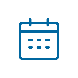 Fecha de término    CapítuloPresupuesto total estimadoCronograma de hitos del proyectoFecha de cumplimientoPlaneaciónSeleccione una fecha Porcentaje de avanceCapture el porcentaje                                    %InicioSeleccione una fecha  								Porcentaje de avanceCapture el porcentaje                                  % EjecuciónSeleccione una fecha  Porcentaje de avanceCapture el porcentaje                                 %CierreSeleccione una fecha   Porcentaje de avanceCapture el porcentaje                                %Arquitectura TecnológicaArquitecturas Tecnológicas	Aplicaciones y software	Comunicaciones	Datos e informática	Equipamiento auxiliar	Hardware 	Instalaciones	Personal	Servidores	Servicios